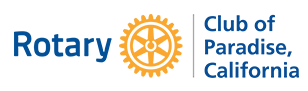 Vocational Scholarship Application: Students Information:Name: ______________________________________________________________________Adress: _____________________________________________________________________Phone Number: _____________________________________________________________Email: ______________________________________________________________________Parent / Guardian Information: Name: ______________________________________________________________________Phone Number: _____________________________________________________________Email: ______________________________________________________________________Have you applied for a Vocational School / Program or University? Yes: _______ No: ______ Which one: __________________________________________Have you been accepted? Yes _____ No _____Please list any Extra Curricular Activities / Personal Accomplishments: How do you intend to use the Scholarship Funds? 

In a brief paragraph please describe your career goals:Would you be willing to attend a Rotary meeting and share how you used the scholarship funds? Yes ______ No ______Please send the complete application, including two non-family adult references to: Mellissa Crick, Paradise Rotary Vocational Committee Program Director  exec@vcwfonline.com or 951 East 8th Street Chico CA, 95928For questions, please contact Melissa Crick 530-513-7231